Nome:				 Série: 	Data: 	JOCA nº: 	145	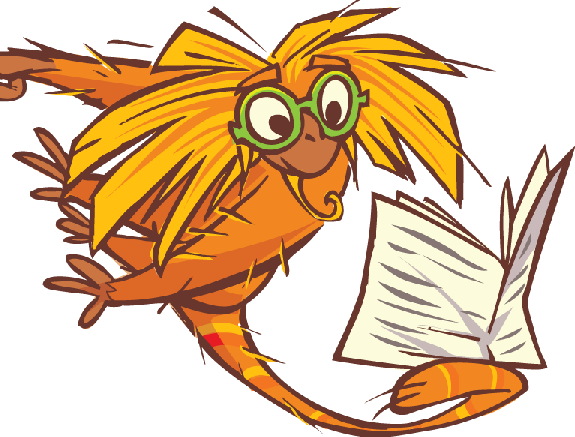 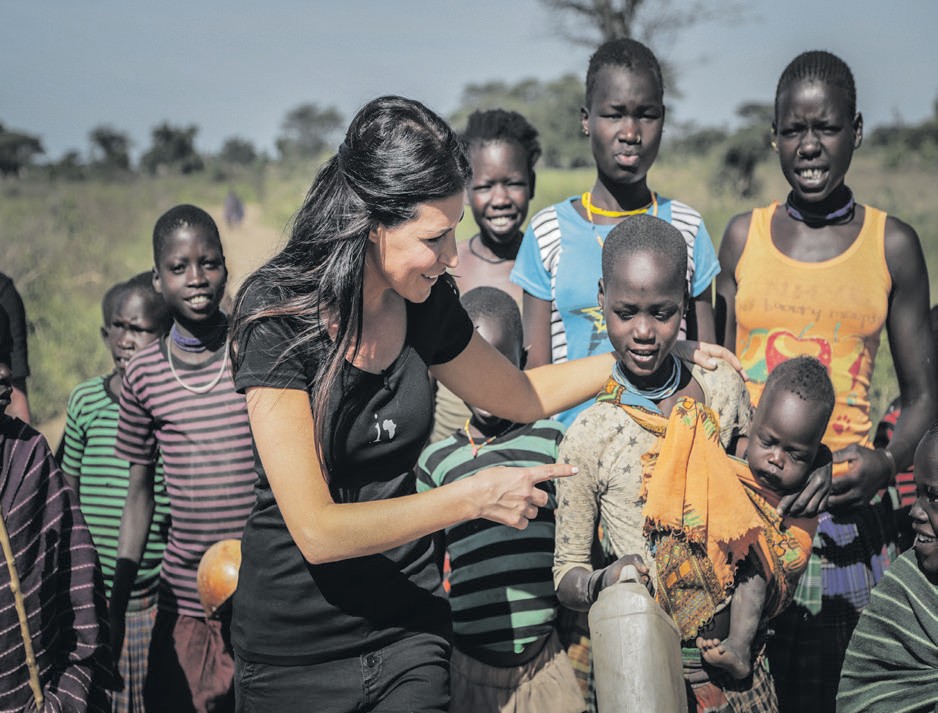 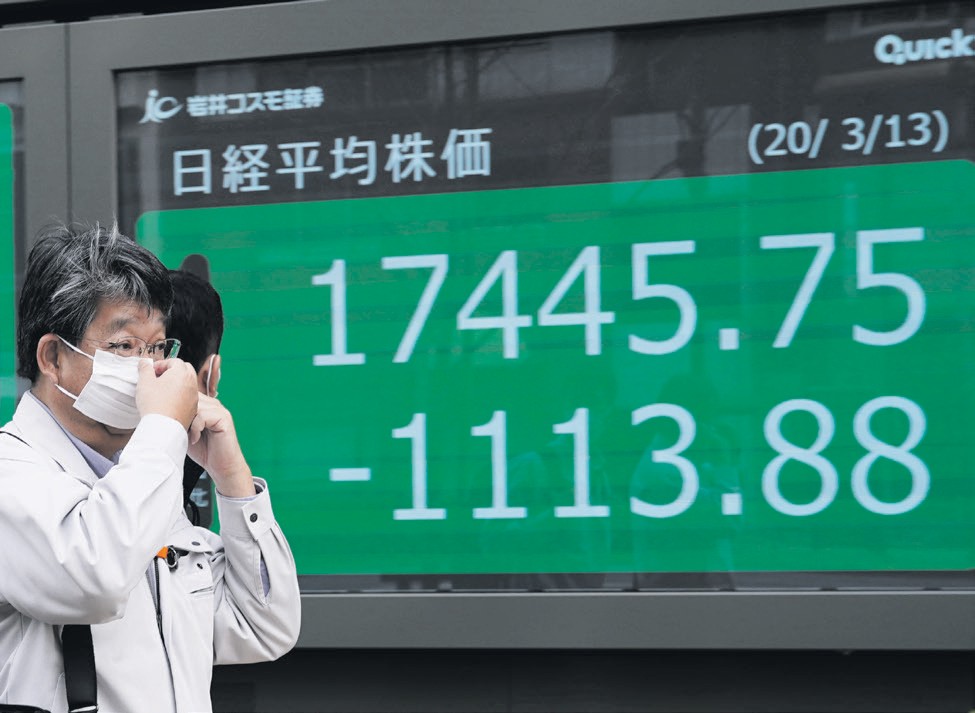 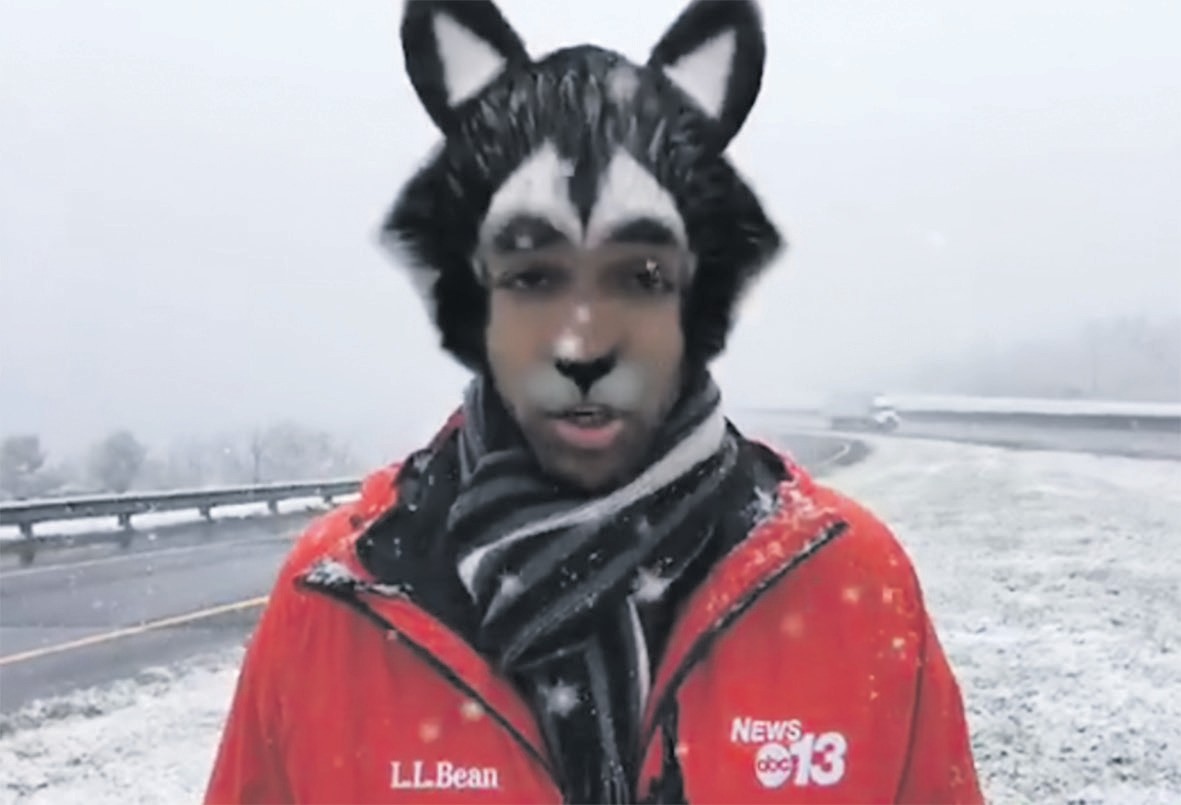 Quem ou onde?O que você sabe sobre: